VERIFICATION OF EXPERIENCE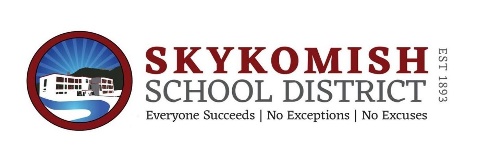 COVER SHEETMEMO TO:REFERENCE:  VERIFICATION OF PROFESSIONAL EMPLOYMENTThe individual whose name appears below must have professional employment verified. On the attached form, it is requested that verification be provided for the professional employment in your school system. Your assistance in establishing a correct service record for this employee will be appreciated.Authorization is granted to release all information requested in the “Verification of Employment” to the school system or institution as noted above._____________________________________________________________________________________Signature of Employee							Date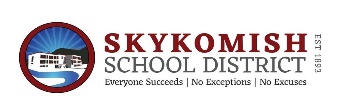 VERIFICATION OF CERTIFICATED PROFESSIONAL EXPERIENCE*****Authorization is granted to release all information requested in the “Verification of Employment” to this school district**********Include Clock Hours (WA State only). Transcripts, etc. *****IF WASHINGTON PUBLIC SCHOOL EXPERIENCE: State of Washington Transferable Sick Leave Hours:					State Retirement No. (Indicate Plan I, Plan II or Plan III): USE ONE LINE FOR EACH ACADEMIC/EMPLOYMENT YEAR OR CHANGE IN STATUS--CLEARLY IDENTIFY UNPAID LEAVE OF ABSENCE PERIODS.3. *Type of school - Please enter PUB for Public, PRI for Private, DEN for denominational, IHL for Institute for Higher Learning, or FGN for Foreign school(s).4. *Accredited school - A school will be considered accredited only if accredited by a state Department of Education, a territorial or regional accrediting association, or schools operating by the United States in foreign countries where the school has been accredited by a recognized agency of the United States.7. *Actual days served - Indicate all DAYS WORKED PLUS DAYS OF PAID LEAVE taken during the school year.8. *Hours per day employed - Indicated the number of hours in a normal work day during the school year.9. *Hours of substitute teaching - Indicate the number of hours of substitute teaching during the year.I certify that the above listed verification of professional experience includes per diem substitute teaching experience and clearly identifies leave of absence periods. I further certify that all the information listed above is complete and correct, according to the official records on file in the school system or institution providing this verification of employment.Superintendent or Authorized Official_____________________________________________________________________________________________________________________________________________________________________________________________________________Print Name						Signature					Title						DatePlease forward this completed verification of employment to the address designated on the top of this formADDRESS OF ORGANIZATION TO PROVIDE THE VERIFICATION OF EXPERIENCESuperintendent or Chief Executive OfficerSchool System or InstitutionStreet AddressCity, State, Zip CodePlease return completed verification to the address below: Human Resources (Employment Verification)Attn: Christina Daniels, Business ManagerSkykomish School District #404105 North 6th StreetP.O. Box 325Skykomish, WA 98288Phone: (360) 677-2623 x 111Fax: (360) 677-2418DATA NEEDED BY THE ORGANIZATION PROVIDING THE VERIFICATION OF EMPLOYMENTFirst Name			Middle			Last		Birth Name (if different)Full Name when Last Employed with OrganizationSocial Security NumberDates of EmploymentDates of Leave of Absence Period(s)Transfer of Sick Leave RequestedPosition(s)Name of School(s) and/or Department(s)Employee’s SignatureDate of BirthSocial Security NumberINSTRUCTION FOR SCHOOLS:Do not record tutoring, practice work, or student teaching.For preschool through grade 12 experience, record only positions requiring a state education license. Prorate full-time experience for partial days and unpaid leaves of absence.INSTRUCTION FOR EMPLOYERS:Calculate hours worked in each category, do not duplicate.Divide experience into management (supervisor) and non-management assignments. Prorate full-time experience for partial days and unpaid leaves of absence.1. Dates of Service1. Dates of Service2. Name of School District, Institution orEmployer3. Type of School4. Accredited School4. Accredited School5. Number of Days in aFull Year6. Hours in a Full-TimeDay7. Actual DaysServed8. Hours Per DayEmployed9. Hours of SubstituteTeaching10. Contract Type(Continuing or Replacement)11. Position Held(Include Grade or Subject)12. State Education License/Certification required?12. State Education License/Certification required?From Mo/Day/YrTo Mo/Day/Yr2. Name of School District, Institution orEmployer3. Type of SchoolYesNo5. Number of Days in aFull Year6. Hours in a Full-TimeDay7. Actual DaysServed8. Hours Per DayEmployed9. Hours of SubstituteTeaching10. Contract Type(Continuing or Replacement)11. Position Held(Include Grade or Subject)12. State Education License/Certification required?12. State Education License/Certification required?Example:9/1/0006/01/01Great SchoolPubXX1827.5172.003.75Continuing	ReplacementScience TeacherYesNoExample:10/1/0001/31/01Great SchoolPubXX1807.568.007.50510Continuing	ReplacementScience TeacherYesNoContinuing	ReplacementYesNoContinuing	ReplacementYesNoContinuing	ReplacementYesNoContinuing	ReplacementYesNoContinuing	ReplacementYesNoContinuing	ReplacementYesNoContinuing	ReplacementYesNoSchool DistrictMailing AddressCity/State/ZipTelephone (with area code)			Fax (with area code)